I ove smo se godine rado odazvali pozivu za sudjelovanje na tradicionalnom ''Tominju'' u Hrvatskom domu 21. i 22.12. 2012. Učenička zadruga ''Stucka'' i Odjeli učenika s TUR ponovno su pripremili prekrasne radove koji su rasprodani u rekordnom roku.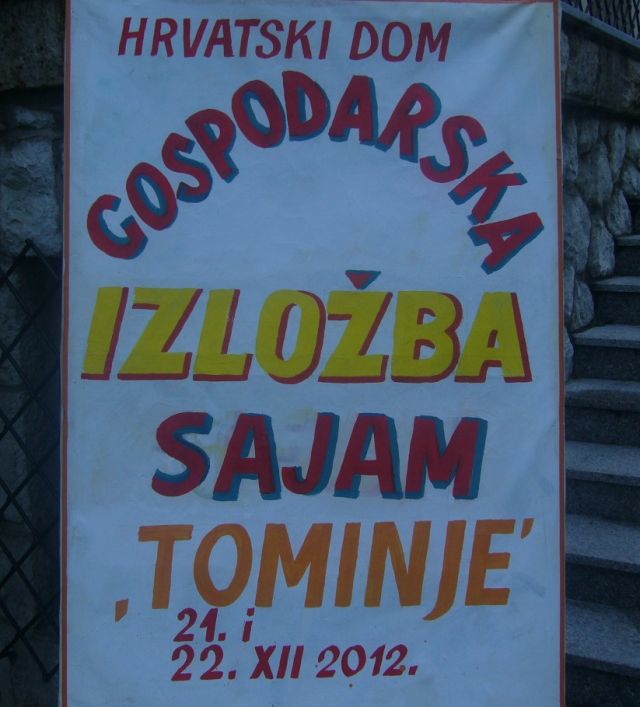 